МУНИЦИПАЛЬНОЕ КАЗЕННОЕ УЧРЕЖДЕНИЕ КУЛЬТУРЫ«НАУРСКАЯ ЦЕНТРАЛИЗОВАННАЯ БИБЛИОТЕЧНАЯ СИСТЕМА»366128 ЧР, Наурский район, ст. Наурская, ул. Лермонтова 39 Тел/факс (871-43) 2-22-4926 август 2021 год                                                                                                                            №134  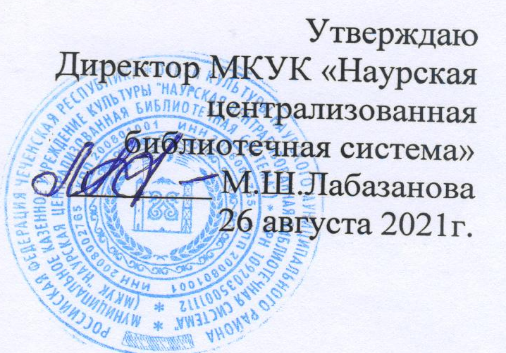 План  МКУК «Наурская ЦБС» на сентябрь 2021 года  Зав. МБО МКУК «Наурская ЦБС»                        Молочаева Л.Г.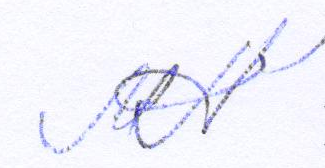 №Наименование мероприятияВремя и место проведенияОтветственныйДуховно-нравственное воспитаниеПознавательный час                   « Все о Коране» 30 сентября 11.00   отделом обслуживания НЦРБМахмудова Э.Б.  зав. отделом обслуживанияУрок знания «Мы в душах строим храм» 1 сентября 11:00Калиновский Техникум (КТМСХ)Махмудова Н.Б. ЗаведующаяКнижная выставка: «Дорога знания»01 сентября Калиновская библиотека-филиал №1.Махмудова Н.Б. ЗаведующаяКнижная выставка «Человек творец прекрасного»9 сентября Калиновская библиотека-филиал №1.Махмудова Н.Б. ЗаведующаяКнижная выставка «Здравствуй школа» 5 сентября Калиновская библиотека-филиал №2.Лабазанова Д.Х. ЗаведующаяБеседа «Первый школьный звонок» 1 сентября 10.00 Калиновская библиотека-филиал №2.Лабазанова Д.Х. ЗаведующаяКонкур рисунков «Мамина лицо»                                                                          16 сентября 11.00 Калиновская библиотека-филиал №2.Лабазанова Д.Х. ЗаведующаяШкольная мозаика «Звени, веселый наш звонок»1 сентября Ищерская библиотека-филиал №4.  10.00Гожева Т.В. Заведующая Библиофреш «С книгой в мир интересных наук»1 сентября Чернокозовская библиотека-филиал №5.11:00Болдырева Л.Н. ЗаведующаяРазвлекательный вечер.«Прекрасен лик твой - горянка».16 сентября Савельевская библиотека-филиал №7.15:00МухтароваЛ.У. ЗаведующаяУтренник «Первый школьный звонок!» 1 сентябряЛевобережненская СОШ. 10:00Гармаева К.Д. ЗаведующаяУрок доброты «Мы желаем Мира Миру»  21 сентября Левобережненская библиотека-филиал №9. 11:00Гармаева К.Д. ЗаведующаяЛитературно-музыкальный вечер: «Женщина – это жизнь» 15 сентября Ульяновская библиотека-филиал №11. 14:00Мицаев Р.М. Заведующий Информационный час: «Учимся жить на примерах наших предков». 18 сентября Ульяновская библиотека-филиал №11. 11:00Мицаев Р.М. ЗаведующийКо Дню знаний:                                              Книжная выставка-обзор: «Здравствуй, к знаниям дорога!»1 сентября Ново-Солкушинская библиотека-филиал №12 11:00Зубайраева З.У. заведующаяБеседа «Женщина в свете Корана»22 сентября Ново-Солкушинская библиотека-филиал №12 11:30Зубайраева З.У. заведующаяУтренник «Ах, эта школа…».1 сентября Алпатовская СОШ. 9:00Мезиева М.Ш. ЗаведующаяГероико- патриотическое воспитаниеКонкурс сочинений «Героически образ А. Невского в художественной литературе»24 сентября 10:00 отделом обслуживания НЦРБМахмудова Э.Б. зав. отделом обслуживания Книжная выставка «О войне мы узнаем из книг»22 сентября 14:00 отделом обслуживания НЦРБМахмудова Э.Б. зав. отделом обслуживания Час истории «Двенадцатый, год великой эпохи России» (День Бородино)7 сентября 11:00 Калиновский Техникум (КТМСХ)Махмудова Н.Б. ЗаведующаяЧас истории «Певцы наш подвиг потомству предадут» (ко дню исторической победы русских полков во главе с великим князем Д. Донского над монголо - татарскими войсками в Куликовской битве 1380г)21 сентября 11:00Калиновский Техникум (КТМСХ)Махмудова Н.Б. ЗаведующаяКлассный час «Многое забудется, такое - никогда»                          15 сентября Калиновская СОШ ст.Калиновская 11:00Лабазанова Д.Х. ЗаведующаяКнижная выставка-обзор: «С войной покончили мы счеты» День воинской славы России – День окончания второй мировой войны 2 сентября Ищерская библиотека-филиал №4.11:00Гожева Т.В. ЗаведующаяИсторический час «Бородино - в нем слышно эхо битв»8 сентября Чернокозовская библиотека-филиал №5.14:00Болдырева Л.Н. ЗаведующаяЧас памяти.«Бессмертны подвиги ваши».Ко Дню воинской славы России.8 сентября Савельевская библиотека-филиал №7.14:00МухтароваЛ.У. ЗаведующаяКнижная выставка:  «Военная слава России» Ко Дню воинской славы России.7 сентября Ульяновская библиотека-филиал №11.Мицаев Р.М. ЗаведующийУрок истории: «Мы помним твой подвиг Ленинград» К Дню памяти жертв блокады Ленинграда.8 сентября Ульяновская библиотека-филиал №11. 10:00Мицаев Р.М. ЗаведующийКо дню воинской славы (Бородинское сражение):    Патриотический час «И клятву верности сдержали»8 сентября Ново-Солкушинская библиотека-филиал №12 14:30Зубайраева З.У. заведующая Тематическая выставка          «И помнит вся Россия про день Бородина…».8 сентября Алпатовская библиотека-филиал №15.1Мезиева М.Ш. ЗаведующаяПолитико-правовое просвещениеПолитико-правовое просвещениеПолитико-правовое просвещениепрофилактика правонарушений и борьба с преступностьюИнформационно-правовой час «Мои права и мои обязанности».
28 сентября  12.30 ч. СОШ№1Махмудова Э.Б.  зав. отделом обслуживанияБеседа-диспут: «У терроризма нет национальности религии, Отечества»  2 сентября 11:00 Калиновский Техникум (КТМСХ)Махмудова Н.Б. ЗаведующаяИнформационный час: «Жить и помнить» (Ко Дню солидарности в борьбе с терроризмом)3 сентября 10:00Калиновский Техникум (КТМСХ)Махмудова Н.Б. Заведующая Книжная выставка: «Написанному верить!» 8 сентября Калиновская библиотека-филиал №1Махмудова Н.Б. ЗаведующаяБеседа-диалог: «Я –гражданин России!» 11 сентября 11: 00Калиновский техникум  (КТМСХ)Махмудова Н.Б. ЗаведующаяБеседа-обзор «Нет чужих среди народов…»                             Книжная выставка «Мир языков – мир людей»                                 3 сентября  Калиновская библиотека-филиал №2.10:00Лабазанова Д.Х. ЗаведующаяКнижная выставка «Сто фотографий в поддержку межнационального мира»                              7 сентября  Калиновская библиотека-филиал №2.Лабазанова Д.Х. ЗаведующаяБеседа-игра «Ребенок и закон»  25 сентября 15:00 Калиновская библиотека-филиал №2.Лабазанова Д.Х. ЗаведующаяБеседа – предостережение «По ком звонит колокол?»14 сентября Ищерская библиотека-филиал №4.11:00Гогжева Т.В. ЗаведующаяРассказ – разъяснение по профилактике безнадзорности среди подростков «Все хочу я знать о праве»15 сентября Ищерская библиотека-филиал №4.11:00Гогжева Т.В. ЗаведующаяДискуссия по профилактике правонарушений среди подростков «Свобода: грани и границы»21 сентября Ищерская библиотека-филиал №4.11:00Гогжева Т.В. ЗаведующаяВыставка-информация «Выборы: завтра начинается сегодня» 13 сентября Чернокозовская библиотека-филиал №5.Болдырева Л.Н. ЗаведующаяБеседа.«Мир нужен всей Планете»Ко Дню солидарности в борьбе с терроризмом.3 сентября Савельевская библиотека-филиал №7.14:00Мухтарова Л.У. ЗаведующаяПравовой урок "Закон и ответственность".29 сентября Капустинская библиотека-филиал №10.12:00Сулейманова З.В. ЗаведующаяКнижная выставка-обзор:              «В единстве наша сила».                  6 сентября Ульяновская библиотека-филиал №11. 10:00Мицаев Р.М. ЗаведующийУрок истории: «От древности к современности»21 сентября Ульяновская библиотека-филиал №11. 14:00Мицаев Р.М. ЗаведующийКо Дню солидарности в борьбе с терроризмом:                                                        Урок памяти: «Мы говорим терроризму – НЕТ»3 сентября Новосолкушинская СОШ  12:00Зубайраева З.У. ЗаведующаяВикторина: «Помним правила дорожного движения»15 сентября Новосолкушинская СОШ  12:00Зубайраева З.У. ЗаведующаяУрок правовых знаний: «Коррупция: иллюзии и реальность»20 сентября Ново-Солкушинская библиотека-филиал №12 14:30Зубайраева З.У. ЗаведующаяСлайд-презентация по теме«Не смейте забывать об этом…» Книжная выставка –обзор «Обвиняется терроризм»3 сентября Алпатовская библиотека-филиал №15.11:00Зубайраева А.А. ЗаведующаяАнтитеррористическое просвещениеВыставка-досье «Весь мир - против террора!»1 сентября10.00 ч.                                      Отдел обслуживанияМахмудова Э.Б. зав. отделом обслуживанияТематическая час «Вечной памятью живы» (Беслан)3 сентября 12.30СОШ№2 Махмудова Э.Б. зав. отделом обслуживанияУрок памяти и мужества«Черный сентябрь Беслана»НМДБ 2 сентября  11:00Муртазалиев Т.А. библиотекарьКнижно-иллюстрированная выставка«Терроризм на книжной  полке»НМДБ  10 сентября 15:00Муртазалиев Т.А. библиотекарьУрок памяти «Слезы Беслана – слезы России»3 сентября Чернокозовская библиотека-филиал №5. 12:00Болдырева Л.Н. ЗаведующаяКнижная выставка«Трагедия в Беслане – наша общая боль»3 сентябряЛевобережненская библиотека-филиал №9. 15:20Гармаева К.Д. ЗаведующаяБеседа-обзор:                 «Шоколадка – это тоже взятка»9 сентябряЛевобережненская библиотека-филиал №9. 11:20Гармаева К.Д. ЗаведующаяУрок памяти:  «…И плачет дождь холодными слезами»3 сентября Капустинская библиотека-филиал №10. 12:00Сулейманова З.В. ЗаведующаяБеседа-обзор:                   «Терроризм – проблема века»   Книжная выставка – обзор: «Россия против террора!»                                                                                                                                                   3 сентября Ульяновская библиотека-филиал №11. 10:00Мицаев Р.М. ЗаведующийАнтикоррупционное просвещениеТематический час «В жизни есть свои правила».                             Встреча с членом антикоррупционного совета Наурского района.27 сентября11.00чколледжМахмудова Э.Б.  зав. отделом обслуживанияОбзор выставки «Тема коррупции в русской литературе»22 сентября Чернокозовская библиотека-филиал №5. 12:00Болдырева Л.Н. ЗаведующаяБеседа-обзор: «Не знания не снимает ответственности». Книжная выставка – обзор:«Россия против коррупции». 8 сентября Ульяновская библиотека-филиал №11. 15:00Мицаев Р.М. ЗаведующийДТПКнижная выставка«Дорожная Азбука»НМДБ  22 сентября 14:00Муртазалиева М.Ш. ЗаведующаяАкция  «Быть заметным – это                       круто, быть заметным – безопасно.ДОУ №1  23 сентября 10:00Хаджиева З.М.Ведущий библиотекарьБеседа «Правила нашей безопасности»16 сентября Чернокозовская библиотека-филиал №5.14:00Болдырева Л.Н. ЗаведующаяБеседа-обзор:«Чему я научился».11 сентября Савельевская библиотека-филиал №7.12:00Мухтарова Л.У. ЗаведующаяБеседа : «Помни: правила движения – это правила твои»10 сентября Капустинская библиотека-филиал №10.12:00Суклейманова З.У. ЗаведующаяЗдоровый образ жизни  Урок  здоровья «Мифы и правда о наркотиках»14 сентября11.30 ч.Отдел обслуживанияМахмудова Э.Б.  зав. отделом обслуживанияПрофилактическая беседа«Смело, дружно, с оптимизмом - за здоровый образ жизни!»НМДБ   9 сентября   15:00Хаджиева З.М.Ведущий библиотекарь Беседа обсуждение «Наркотики: проблема и их решение»17 сентября 11:00Калиновский Техникум (КТМСХ)Махмудова Н.Б. ЗаведующаяВикторина «Маршруты, которые мы выбираем»24 сентября 11:00Калиновский Техникум (КТМСХ)Махмудова Н.Б. ЗаведующаяКруглый стол «Семья идёт в поход"25 сентября Калиновская библиотека-филиал №2. 15:00Лабазанова Д.Х. ЗаведующаяБеседа-обзор «Наркомания : яд шагает по планете»8 сентября Калиновская библиотека-филиал №2. 13:00Лабазанова Д.Х. ЗаведующаяРазговор у книжной полки«Тропинка, ведущая в пропасть»9 сентября Ищерская библиотека-филиал №4. 11:00Гожева Т.В. ЗаведующаяПамятка «СПИД: узнай, задумайся, остановись!»8 сентября Ищерская библиотека-филиал №4.Гожева Т.В. ЗаведующаяБеседа «Мое утро начинается с …».24 сентября Савельевская библиотека-филиал №7.12:00Мухтарова Л.У. ЗаведующаяБеседа                                         «Что ты знаешь о СПИДе?»7 сентября Левобережненская СОШ 11:00Гармаева К.Д. ЗаведующаяКнижная выставка – беседа: «Мой выбор — жизнь без алкоголя»10 сентября Капустинская библиотека-филиал №10.12:00Суклейманова З.У. ЗаведующаяБеседа: «Познаем о СПИДе?»7 сентября Ульяновская библиотека-филиал №11. 14:00Мицаев Р.М. ЗаведующийЧас профилактики: «Пока беда не постучала в дверь»13 сентября Ново-Солкушинская библиотека-филиал №12 14:30Зубайраева З.У. ЗаведующаяГазетно-журнальный калейдоскоп «Мой выбор —жизнь без алкоголя»10 сентября Алпатовская библиотека-филиал №15. 12:00Мезиева М.Ш. ЗаведующаяЭкологическое просвещениеОбзор художественных произведений о природе «Мир природы в мире слов» 17 сентября 11.00 колледжМахмудова Э.Б.  зав. отделом обслуживанияИнформационный час «Мы за чистоту в природе»16 сентября  Калиновская библиотека-филиал №1. 11:00Махмудова Н.Б. ЗаведующаяБеседа-обзор «Перелетные птицы»        10 сентября 11:00 Калиновская библиотека-филиал №2. Лабазанова Д.Х. ЗаведующаяВикторина «Заходи в зеленый дом, чудеса увидишь в нём», «Кто в лесу живет? Что в лесу растет?» 17 сентября Калиновская библиотека-филиал №2. 15:00Лабазанова Д.Х. ЗаведующаяАкция «За чистоту земли и рек в ответе человек»,              «Мы чистим мир». 24 сентября Калиновская библиотека-филиал №2. 11:00Лабазанова Д.Х. ЗаведующаяОсеннее экологическое путешествие «Лист кленовый, лист дубовый, липовый, осиновый…»16 сентября Ищерская библиотека-филиал №4. 11:00Гожева Т.В. ЗаведующаяК Дню заповедников и национальных парков Экологическое рандеву«Жемчужины природы Чечни»10 сентября Ищерская библиотека-филиал №4. 11:00Гожева Т.В. ЗаведующаяОсеннее экологическое путешествие «Лист кленовый, лист дубовый, липовый, осиновый…»16 сентября 11.00Площадка СДКГожева Т.В. ЗаведующаяСказочное  путешествие  « В лес по загадки»12 сентября Чернокозовская библиотека-филиал №5. 11:00Болдырева Л.Н. ЗаведующаяПознавательный час. «Прекрасен мир вокруг».4 сентября Савельевская библиотека-филиал №7.12:00Мухтарова Л.У. ЗаведующаяПознавательная беседа «Гринпис – Зеленый мир»15 сентябряЛевобережненская библиотека-филиал №9. 14:00Гармаева К.Д. ЗаведующаяЭкологический час: «Мир цветов таинственен и чуден»17 сентября Капустинская библиотека-филиал №10.14:00Суклейманова З.У. ЗаведующаяНеделя Акции: "Мы чистим мир" ("Очистим планету от мусора")21-27 сентября Ульяновская библиотека-филиал №11.11:00Мицаев Р.М. ЗаведующийЭкологический квест: «Знатоки природы»27 сентября Ново-Солкушинская библиотека-филиал №12 14:30Зубайраева З.У. ЗаведующаяУрок на природе «Полезная прогулка»3 августа Фрунзенская библиотека-филиал №13.15:30Зубайраева А.А. ЗаведующаяЛитературно-познавательная игра «Ключ к загадкам природы»14 сентября Алпатовская библиотека-филиал №15.12:00Мезиева М.Ш. ЗаведующаяЭстетическое воспитаниеЧас общения «Умножь величье красоты»9 сентября  Калиновская библиотека-филиал №1. 11:00Махмудова Н.Б. ЗаведующаяБеседа-обзор «Все мы разные, все мы равные»   10 сентября Калиновская библиотека-филиал №2. 11:00Лабазанова Д.Х. ЗаведующаяК 115-летию со дня рождения композитора Д.Шостаковича Музыкальный час «Музыка на века»23 сентября Ищерская библиотека-филиал №4. 11:00Гожева Т.В. ЗаведующаяКраеведениеЧас информации «В мире и согласии»НМДБ      6 сентября 12:00Муртазалиева М.Ш. ЗаведующаяЧас историй «Къоман зударий»НМДБ      17 сентября 14:30Муртазалиева М.Ш. ЗаведующаяВиртуальная экскурсия«Моя станица Наурская. История в фотографиях»НМДБ      10 сентября 10:30Муртазалиева М.Ш. Заведующая Беседа-диспут: «Родной земли многоголосье» (День Республики)6 сентября 11:00Калиновский Техникум (КТМСХ)Махмудова Н.Б. ЗаведующаяКнижная выставка: «Пред величием женщины голову склоняя…».11 сентября Калиновская библиотека-филиал №1. Махмудова Н.Б. Заведующая Тематический вечер: «Женский силуэт на фоне истории».18 сентября 11:00Калиновский Техникум (КТМСХ)Махмудова Н.Б. ЗаведующаяБеседа-обзор «Здесь веками вместе живут»6 сентября Калиновская библиотека-филиал №2. 11:00Лабазанова Д.Х. ЗаведующаяКнижная выставка «Гордая горянка»                                                               13 сентября Калиновская библиотека-филиал №2. Лабазанова Д.Х. ЗаведующаяБеседа-обзор Мамина улыбка - солнце в небесах»  18 сентября Калиновская библиотека-филиал №2. 13:00Лабазанова Д.Х. ЗаведующаяК Дню ЧР – Дню согласия и примирения. Панорама «Мы разные, но не чужие» 6 сентябряИщерская библиотека-филиал №4. 11:00Гожева Т.В. ЗаведующаяК 105- летию художника из чеченцев Петра ЗахароваИсторико – художественный час «Петр Захаров Чеченец – известный и неизвестный»14 сентябряИщерская библиотека-филиал №4. 11:00Гожева Т.В.ЗаведующаяКруглый стол.«Согласие, вера и единение».6 сентября Савельевская библиотека-филиал №7.14:00Мухтарова Л.У. ЗаведующаяИгра:«Знаешь ли ты свою историю».23 сентября Савельевская библиотека-филиал №7.15:00Мухтарова Л.У. ЗаведующаяПравовая беседа«Мы единая семья»  6 сентябряЛевобережненская библиотека-филиал №9. 15:40Гармаева К.Д. ЗаведующаяКнижная выставка-обзор:                Ко Дню чеченской женщины. «Сийлахь нохчийн зуда»20 сентября Ульяновская библиотека-филиал №11. 14:00Мицаев Р.М. ЗаведующийКо Дню гражданского согласия и примирения:                                    Книжная выставка «Праздник мира и согласия»;    Праздничный вечер: «Цвети республика моя» 6 сентября Ново-Солкушинская библиотека-филиал №12 14:00Зубайраева З.У. заведующаяКо Дню чеченской женщины:                            Книжная выставка «Сийлахь нохчийн зуда»;                                      Слайд-беседа о знаменитых женщинах «Женщины в истории»24 сентября Ново-Солкушинская библиотека-филиал №12 14:30Зубайраева З.У. заведующаяУрок истории «День гражданского согласия и единения»6 сентября Фрунзенская библиотека-филиал №12.12:00Мезиева М.Ш. ЗаведующаяПропаганда художественной литературыПропаганда художественной литературыЛитературное знакомство «Писатель, драматург, сценарист и телеведущий»– 85 лет со дня рождения Эдварда Станиславовича Радзинского 23 сентября 12.00Отдел обслуживания НЦРБМахмудова Э.Б.  зав. отделом обслуживанияЧас зарубежной классики «Писатель потерянного поколения» Ф. С. Фицджеральда, американского писателя.23 сентября 12.00Отдел обслуживания НЦРБМахмудова Э.Б.  зав. отделом обслуживанияВыставка – беседа «Художник родной природы» -230 лет со дня рождения Сергея Тимофеевича Аксакова (1791-1859), писателя, литературного и театрального критика, мемуариста27 сентября  14.00 Отдел обслуживания НЦРБМахмудова Э.Б.  зав. отделом обслуживания Литературный час «Неравнодушное сердце». В рамках 200 -летие со дня рождения писателя Н. А. Некрасова27 сентября 12.30 СОШ№ 1Махмудова Э.Б.  зав. отделом обслуживания Литературно-познавательный час «Мир и дар Достоевского»30 сентября 11.30 СОШ№3Махмудова Э.Б.  зав. отделом обслуживанияВыставка «Выбор читателя»НМДБ   5 сентября  9:00 Муртазалиева М.Ш. ЗаведующаяЛитературный портрет«Писатель без выдумки» В.Н.Крупин – 7.09.-80 летНМДБ   7 сентября   14:20Хаджиева З.М. Ведущий библиотекарьИнтерактивный час познаний«Герберт Уэллс - заглянувший в будущее»- 21.09.-155 летНМДБ    16 сентября   14:00 Муртазалиева М.Ш. ЗаведующаяК 80-летию со дня рождения чеченского поэта Дикаева М. Литературный вечер «Явления слова» 1 сентября Калиновская библиотека-филиал №1.11:00Махмудова Н.Б. ЗаведующаяК 115 - летию со дня рождения русского писателя автора научно-фантастических книг А.П. Казанцева. Беседа-портрет «Он всегда смотрел вперед…» 2 сентября Калиновская библиотека-филиал №1.11:00Махмудова Н.Б. ЗаведующаяК 110 - летию со дня рождения  русского писателя, журналиста сценарист и актера В.И. Ардаматского Литературный час «Диссидент»8 сентября Калиновская библиотека-филиал №1.11:00Махмудова Н.Б. ЗаведующаяК 155-летию со дня рождения английского писателя-фантаста Герберта Джорджа Уэллса (1866-1946). «Человек невидимка», «Машина времени».14 сентября Калиновская библиотека-филиал №2.Лабазанова Д.Х. ЗаведующаяЛитературное эссе «Ф.М.Достоевский : властелин человеческих дум»29 сентябряИщерская библиотека-филиал №4. 11:00Гожева Т.В. ЗаведующаяЛитературный час                               «Ф.М.Достоевский – жизнь и творчество»20 сентября Чернокозовская библиотека-филиал №5. 14:00Болдырева Л.Н. ЗаведующаяЛитературный час:» Великие фантасты». К 100 -летию С.Леммаи.10 сентября Чернокозовская библиотека-филиал №5. 15:00Болдырева Л.Н. ЗаведующаяПознавательный час.«Лучший друг – книга!».14 сентября Савельевская библиотека-филиал №7.14:00Мухтарова Л.У. ЗаведующаяЛитературная встреча«Тринадцатый караван» (М.П.Лоскутову -115 лет). 7 сентябряЛевобережненская библиотека-филиал №9. 15:40Гармаева К.Д. ЗаведующаяКнижная выставка95 лет (1836) – К.И.Чуковский. «Телефон»23 сентябряЛевобережненская библиотека-филиал №9. 15:00Гармаева К.Д. ЗаведующаяКнижная выставка: «Герберт Уэллс - взгляд в будущее»20 сентября Капустинская библиотека-филиал №10.10:00Суклейманова З.У. ЗаведующаяКнижная выставка:                            К 130-летию со дня рождения М.А.Булгакова «Журналист. Драматург. Прозаик»15 сентября Ульяновская библиотека-филиал №11. Мицаев Р.М. ЗаведующийК 80-летию со дня рождения русского писателя В.Н. Крупина:              «Православный писатель Владимир Крупин»7 сентября Ново-Солкушинская библиотека-филиал №12 11:30Зубайраева З.У. ЗаведующаяК 80-летию С. Довлатова: Литературный час «Художник живого русского слова»2 сентября Ново-Солкушинская библиотека-филиал №12 14:30Зубайраева З.У. Заведующая